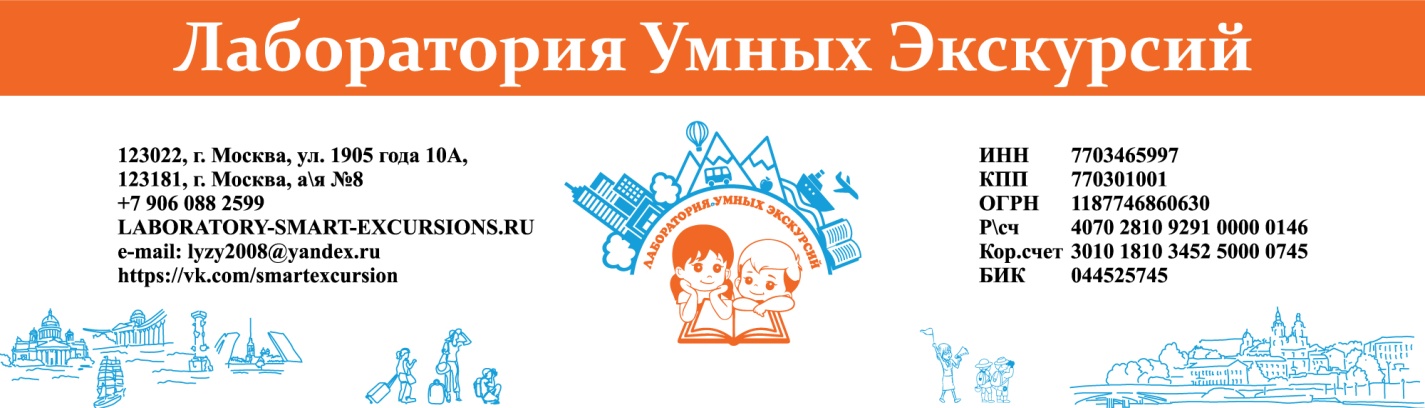 Порядок посадки детей в автобус.Правила поведения детей в автобусе во время перевозки 2023г.1. Посадка детей производится только в присутствии сопровождающего через дверь, указанную водителем автобуса.2. Места в автобусе детям необходимо занимать согласно списку, находящемуся у сопровождающего.3.Перевозка детей в междугороднем автобусе сверх мест для сидения запрещается.4. Дети обязаны бережно обращаться с оборудованием автобуса, не допускать его порчи.5. Автобусы для перевозки должны соответствовать ГОСТ Р 51160-98 Автобусы для перевозки детей. Технические требования.6. Разрешается проезд детей в автобусе в возрасте не младше 3-х лет (включительно).7. Во всех случаях ребенку выделяется отдельное место для сидения.8. Запрещается детям ходить по салону автобуса во время движения.9. Запрещается детям стоять на сидениях, ставить сумки в проходах. В целях безопасности проход должен быть свободен.10. Запрещается отвлекать водителя во время движения, по всем вопросам детям обращаться к сопровождающему.11. Автобус делает технические остановки каждые 3-4 часа, продолжительность остановок объявляется сопровождающим (15-30 минут).12.Мусор необходимо складывать в индивидуальные пакеты и выбрасывать в мусоросборники на стоянках.13.Распитие спиртных напитков и курение в салоне категорически запрещено.14. Запрещается провозить огнеопасные, взрывчатые, легковоспламеняющие, отравляющие, ядовитые, едкие и зловонные вещества, колющие и режущие предметы без чехлов. Генеральный директорООО «Лаборатория Умных Экскурсий»		                       Л. А. СоколоваРуководитель перевозки						        ______________________   